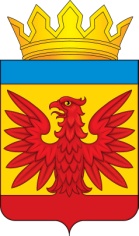 РАЙОННЫЙ СОВЕТ ДЕПУТАТОВНЕМЕЦКОГО НАЦИОНАЛЬНОГО РАЙОНААЛТАЙСКОГО КРАЯРЕШЕНИЕ27.11.2020 № 189	            	                                                       с. Гальбштадт Руководствуясь Уставом муниципального образования Немецкий национальный район Алтайского края, с целью исполнения поручения Президента Российской Федерации по итогам заседания Совета при Президенте  РФ по развитию физической культуры и спорта 10.10.2019, районный Совет депутатов РЕШИЛ:Принять решение о внесении изменений в местные нормативы градостроительного проектирования муниципального образования Немецкий национальный район Алтайского края, утвержденные районным советом депутатов Немецкого национального района Алтайского края от 25.10.2017 №19.Направить решение главе района для подписания и обнародования в установленном порядке. Обнародовать настоящее решение на официальном сайте Администрации Немецкого национального района Алтайского края  www.admin-nnr.ru. Контроль за исполнением настоящего решения возложить на постоянную комиссию районного Совета депутатов Немецкого национального района Алтайского края по вопросам законности.О внесении изменений в местные нормативы градостроительного проектирования муниципального образования Немецкий национальный район Алтайского края, утвержденные районным советом депутатов Немецкого национального района Алтайского края от 25.10.2017 № 19Внести в местные нормативы градостроительного проектирования муниципального образования Немецкий национальный район Алтайского края, утвержденные районным советом депутатов Немецкого национального района Алтайского края от 25.10.2017 № 19 следующие изменения:дополнить раздел 11 пунктом 11.13.1 следующего содержания:«11.13.1. Велосипедные дорожки и полосы для велосипедистов следует предусматривать в соответствии с требованиями и рекомендациями, установленными Методическими рекомендациями о применении нормативов и норм при определении потребности субъектов Российской Федерации в объектах физической культуры и спорта, утвержденными приказом Министерства спорта Российской Федерации от 21.03.2018 № 244, 
ГОСТ 33150-2014, СП 42.13330.2016.».Глава района                                                                                      Э.В. Винтер27.11.2020№ 51-189О внесении изменений в местные нормативы градостроительного проектирования муниципального образования Немецкий национальный район Алтайского края, утвержденные решением Районного Совета депутатов Немецкого национального района Алтайского края от 25.10.2017 № 19Председатель РайонногоСовета депутатовП.Р. БоосПринято решением Районного Совета депутатов Немецкого национального района Алтайского края от 27.11.2020 № 189